							Primary 1 : Week beginning 11.5.20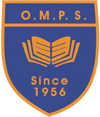 Log into Sumdog and complete the Spelling challenge.Write a sentence in your jotter for each of these words.        be    but  youPractise writing numbers 1-20Practise counting in 2’s, 5’s and 10’sChoose a number game to play on Topmarks.Excercise is very important. Log into Go Noodle and choose an activity we haven’t practised in class.Log into ‘Teach Your Monster To Read’ and choose some reading challenges to complete.Log into Sumdog and complete our class number challenge! Find objects in your home or outside and complete a pattern with 3 differences.Watch Geraldine Giraffe look for b and u objects. Draw the things she found.Practise forming the letter b and u.Find some recyclable materials in your house such as yogurt pots, toilet rolls or a box. Use your imagination and see what you can create with them. It can be as big or small as you like!  Keep practising learning the days of the week. Rainbow spell each day.Log into ABC music and join in with some musical activities.Practise tying your own shoelaces, or another task you find tricky to do all by yourself.Watch BBC Bitesize today. There are 3 lessons for you tochoose from.Play the toy shop money game on Topmarks. Practise different ways of making 10p using real money.Choose your favourite story and ask an adult to read it with you. Draw a picture of your favourite character and write words to describe them. Collect coins to 50p.Place white paper over them..Rub hard with a pencil.Watch the coin appear on paperUse these words to play a game of common word bingo with your family. Choose from these word.a,  at,  the,  I,  in,  it,  an,  is,  and, am,  me,  my,  did,  as, he, can, weGo for a walk and collect objects that you find to create a piece of art work. You might want to use stones, flowers, sticks, blossom and other objects you find.